ОТВЕТСТВЕННЫЕ ЗА НАПРАВЛЕНИЯ ДЕЯТЕЛЬНОСТИ в с. БЕРШЕТЬ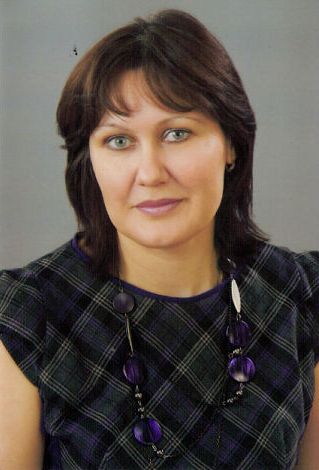 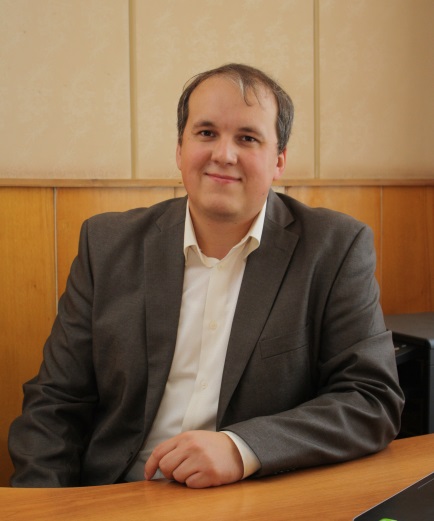 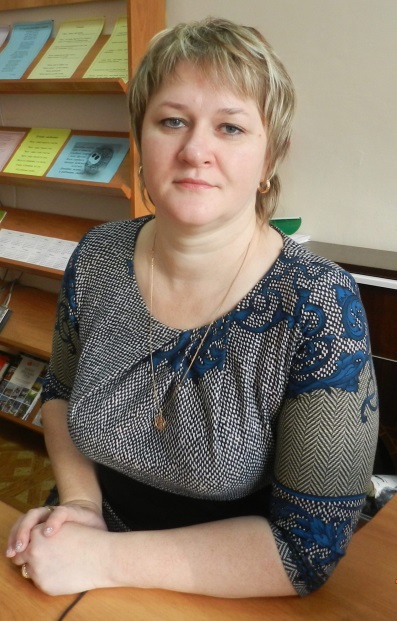 Преподаватель,руководитель по методической работе Родионова Татьяна ДаниловнаТелефон: (342) 297-37-96
Электронный адрес: rodionova.td@papt59.ruп. Бершеть, ул. Молодежная, 4. каб. 205Специалист по учебной работеФедотов Алексей ВалерьевичТелефон: (342) 297-39-37
Электронный адрес: fedotov.av@papt59.ru
п. Бершеть, ул. Молодежная, 4. приемнаяПреподаватель,руководительпо воспитательной работеМясникова Ольга ВладимировнаТелефон: (342) 297-37-96
Электронный адрес: mysnikova.ov@papt59.ruп. Бершеть, ул. Молодежная, 4.каб. 102